الدكتورة نداء أحمد مشعلالرسائل الجامعيةمناقشة رسالة ماجستير بعنوان "حيفا في روايات إميل حبيبي" جامعة فيلادلفيا.مناقشة رسالة ماجستير بعنوان "اضطرابات اللغة عند مرضى التوحد"، جامعة فيلادلفيا,مناقشة رسالة ماجستير بعنوان " الوجودية في القصة القصيرة الأردنية"، جامعة فيلادلفيا.ص.ب(1)– جامعة فيلادلفيا (19392)- الأردنهاتف: +96264799000 / فرعي 2614فاكس: +96264799046موبايل : 0776937039البريد الإلكتروني: neda_mashal@hotmail.comسسمينالمنسشاطنملطاشنمسشسيملتمشيتلطميتلطمشيتطلمتل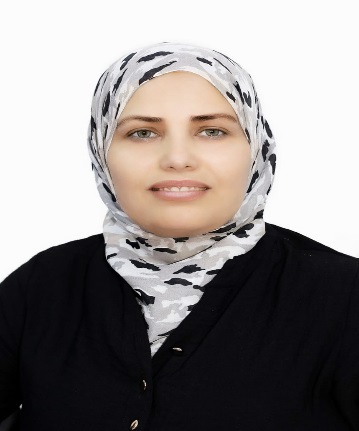 البيانات الشخصية: الجنسية: أردنية مكان وتاريخ الولادة: الزرقاء- 14/6.العنوان: عمان- طارق – بجانب مدارس التربية الحديثة.المؤهلات العلمية:  شهادة الدكتوراه: دكتوراه في اللغة العربية وآدابها، اطروحة بعنوان : الوصف في روايات إبراهيم نصر الله، جامعة العلوم الإسلامية العالمية، تقدير ممتاز، 2014م    شهادة الماجستير: اللغة العربية وآدابها، اطروحة بعنوان: المفارقة في شعر مريد البرغوثي، الجامعة الهاشمية، تقدير جيد جداً،2004م.شهادة البكالوريوس: اللغة العربية وآدابها، الجامعة الأردنية، تقدير جيد جداً، 1994م.المعرفة باللغات:اللغة العربية ( لغة الأم – تخصص)اللغة الانجليزية (TOEFL)الخبرات الأكاديمية والعملية:رئيس قسم اللغة العربية من 2019 حتى الآن.أستاذ مساعد – قسم اللغة العربية وآدابها- جامعة فيلادلفيا- 2014م- حتى الآن.مساعد عميد كلية الآداب والفنون – جامعة فيلادلفيا- 2014- 2016.عضو هيئة تدريس في جامعة فيلادلفيا – قسم اللغة العربية وآدابها- 2008-2014ممدرّسة في مدارس البطريركية اللاتينية 1994-2008ممدرّسة في المدرسة النموذجية 2008مالعضويات واللجان المشاركة فيها:مديرة تحرير مجلّة فيلادلفيا الثقافية.عضو في رابطة الكُتّاب الاردنيين 2012 – حتى الآنعضو في اللجنة المنظمة لمؤتمر فيلادلفيا الحادي والعشرين. عضو في اللجنة الإعلامية لمؤتمر فيلادلفيا 2008-2014م.الكتب المنشورة:كتاب الوصف في تجربة إبراهيم نصر الله الروائية ، منشورات وزارة الثقافة، 2015م.تحرير كتاب مؤتمر فيلادلفيا المعنّون المرأة واقع وتجليات، 2015م. تحرير كتاب مؤتمر فيلادلفيا المعنون بالشباب واقع وتجليات، 2016م.تقديم وإعداد ديوان أقواس قزح، منشورات جامعة فيلادلفيا. تحرير كتاب تكريم معالي الدكتور مروان كمال.تحرير أوراق مؤتمر فيلادلفيا التاسع عشر.تحرير أوراق مؤتمر فيلادلفيا العشرين.تحرير كتاب وسائل الاتصال، تأليف الدكتور صالح أبو اصبع،2009م.تحرير كتاب التربية الوطنية، تأليف الدكتور أمجد الزعبي، والدكتورة فدوى نصيرات، 2015م. تحرير كتاب تفكيك النهضة العربية، للدكتور زهير توفيق، 2018.المشاركة في تأليف كتاب مهارات الاتصال (99/1/2)، قسم اللغة العربية ، جامعة فيلادلفيا، 209/2012م.البحوث المنشورة:القدس في السيرة الذاتية، ضمن كتاب القدس في اللغة والآداب، منشورات جامعة فيلادلفيا، 2009م.وسمية تخرج من البحر، قراءة نفسيّة اجتماعية لمجتمع الكويت النفطي، مجلة العلوم الإنسانية، الكويت، 2019.أساليب السرد العربي في رواية رحلة ابن فطومة لنجيب محفوظ، مجلة دراسات العلوم الإنسانية، 2020 .التأريخ بالسرد الروائي، رواية حبي الأول لسحر خليفة أنموذجًا، مجلة جامعة العلوم الإسلامية، غزة، 2020.صورة العربي في الأدب العبري الحديث بين أرض قديمة جديدة وخربة خزعة، مجلة أبحاث اليرموك، 2022إيحاءات التاريخ في المجموعة الشعرية كونشيرتو القدس لأدونيس، دراسات العلوم الإنسانية، 2022أبحاث قيد النشرمظاهر الفلسفة في رواية الصحن لسميحة خريس.إبراهيم السعافين مسرحيًّا.دور الغلاف في البناء الروائي مجموعة الشرفات لإبراهيم نصر الله نموذجاً. المشاركات العلمية:-المؤتمرات-الندوات والمحاضراتجرائم الشرف في الرواية الأردنية (قراءة ياكبسونية)، بالاشتراك مع الدكتورة دعاء سلامة ،بحث مقدم في مؤتمر فيلادلفيا المعنّون بالمرأة واقع وتجليات ،منشورات جامعة فيلادلفيا،2015م. من حيفا إلى جنين: شباب فلسطين ما بعد الخزان، بالاشتراك مع لدكتورة دعاء سلامة، ضمن مؤتمر فيلادلفيا العشرين المعنّون بالشباب واقع وتجليات، 2015م. تجليات المنهج النفسي في أعمال نجيب محفوظ، رواية السراب نموذجًا، مؤتمر جامعة قناة السويس، 2019.إدارة عدد من الندوات في جمعية النقّاد الأردنيين ورابطة الكتّاب الاردنيين 2013-2014م.المشاركة في ورشات التدريب الادبية التي أقامتها وزارة التربية والتعليم في كتابة القصة والمقال، 2014م.المشاركة في تدريب الطلبة في موسم الابداع الأدبي الذي تقيمه جامعة فيلادلفيا 2009-2015م. المشاركة في الدورات التدريبة لملتقى فيلادلفيا للقصاصين الشباب من 2012 حتى الآن.التحكيم لعدد من المجلات المتخصصة في فلسطين والأردن.المهارات:دورة مهارة حاسوب (ICDL)، الجامعة الهاشمية.دورات في المناهج التابعة لوزارة التربية والتعليم.